Информация ООО «НТСК» о внесении изменений в постановление Региональной энергетической комиссии Кузбасса от 20.12.2021 № 844 «Об утверждении производственной программы в сфере горячего водоснабжения и об установлении долгосрочных тарифов ООО «НТСК» на горячую воду в закрытой системе горячего водоснабжения, реализуемую на потребительском рынке Кемеровского муниципального округа, кемеровского городского округа, на 2022-2031 годы» на период с 01.01.2022 по 30.11.2022 и с 01.01.2024 по 31.12.2031Региональная энергетическая комиссия Кузбасса п о с т а н о в л я е т:1. Внести в постановление Региональной энергетической комиссииКузбасса от 20.12.2021 № 844 «Об утверждении производственной программыв сфере горячего водоснабжения и об установлении долгосрочных тарифовООО «НТСК» на горячую воду в закрытой системе горячего водоснабжения,реализуемую на потребительском рынке Кемеровского муниципальногоокруга, Кемеровского городского округа, на 2022-2031 годы» (в редакциипостановлений РЭК Кузбасса от 14.07.2022 № 186, от 24.11.2022 № 565)следующие изменения:1.1. В наименовании столбцов 3, 4 Таблицы 2 приложения № 2 слово«теплоноситель» заменить словами «холодную воду».1.2. Приложение № 3 изложить в новой редакции, согласно приложениюк настоящему постановлению.«Таблица 2 приложения № 2к постановлению Региональной энергетическойкомиссии Кузбассаот «20» декабря 2021 г. № 844Тарифы ООО «НТСК» на горячую воду в закрытой системе горячего водоснабжения, реализуемуюна потребительском рынке Кемеровского городского округа, на период с 01.12.2022 по 30.12.2023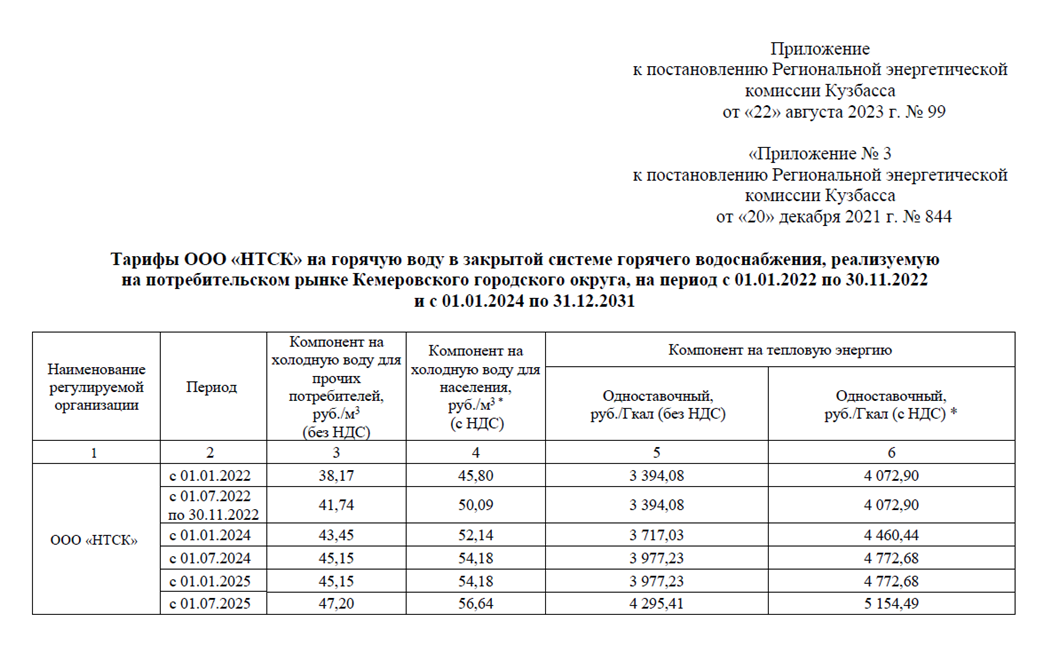 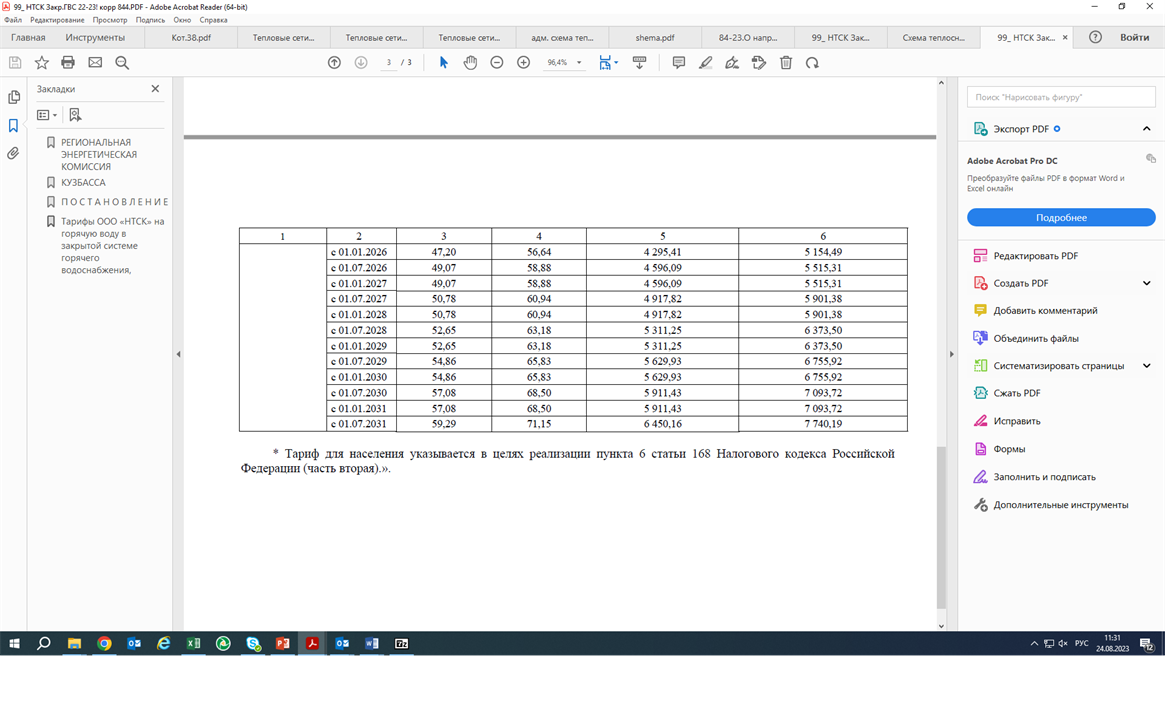 Наименование органа регулирования, принявшего решение об утверждении тарифовРегиональная энергетическая комиссия КузбассаДата документа об утверждении тарифов20.12.2021Номер документа об утверждении тарифов844Источник официального опубликования решенияСайт "Электронный бюллетень Региональной энергетической комиссии Кузбасса" НаименованиерегулируемойорганизацииПериодКомпонент нахолодную воду (с НДС), руб./м3Компонент нахолодную воду (без НДС), руб./м3Компонент на тепловую энергиюКомпонент на тепловую энергиюНаименованиерегулируемойорганизацииПериодКомпонент нахолодную воду (с НДС), руб./м3Компонент нахолодную воду (без НДС), руб./м3Одноставочный для населения,руб./Гкал (с НДС)Одноставочный для прочих потребителей,руб./Гкал (без НДС)123456ООО «НТСК»с 01.12.202263,6653,05Числовое значение определяется единой теплоснабжающей организацией равным цене на тепловую энергию (мощность), определенной соглашением сторон договора теплоснабжения, но не выше предельного уровня цены на тепловую энергию (мощность), утвержденного органом регулирования постановлением РЭК Кузбасса от 17.11.2022 №378Числовое значение определяется единой теплоснабжающей организацией равным цене на тепловую энергию (мощность), определенной соглашением сторон договора теплоснабжения, но не выше предельного уровня цены на тепловую энергию (мощность), утвержденного органом регулирования постановлением РЭК Кузбасса от 17.11.2022 №378ООО «НТСК»с 01.01.202363,6653,05Числовое значение определяется единой теплоснабжающей организацией равным цене на тепловую энергию (мощность), определенной соглашением сторон договора теплоснабжения, но не выше предельного уровня цены на тепловую энергию (мощность), утвержденного органом регулирования постановлением РЭК Кузбасса от 17.11.2022 №378Числовое значение определяется единой теплоснабжающей организацией равным цене на тепловую энергию (мощность), определенной соглашением сторон договора теплоснабжения, но не выше предельного уровня цены на тепловую энергию (мощность), утвержденного органом регулирования постановлением РЭК Кузбасса от 17.11.2022 №378